Занятие 7.2 Высокомолекулярные соединения (ВМС)Цели занятия:Научиться получать растворы ВМС.На примере растворов желатина и казеина изучить свойства ВМС.Познакомиться с методами определения ИЭТ.Основные понятия, необходимые для изучения темы:Закон Вант-Гоффа и его применение для растворов электролитов.Понятие электрофореза и его применениеОсмотическое давление.Структура занятия:I. Входной контроль (оценка исходного уровня знаний – письменный опрос)II. Основная часть (изучение нового материала)III. Выполнение лабораторной работыВопросы для самоподготовки к занятиюВМС и их отличия от низкомолекулярных веществ.Набухание полимеров: механизм, степень набухания, экспериментальное определение. Ограниченное и неограниченное набухание. Влияние различных факторов (рН, соли, t0) на скорость и степень набухания.Термодинамика набухания и растворения ВМСОбщая характеристика растворов ВМС (общие и отличающиеся свойства с истинными растворами и лиофобными золями). Межмолекулярные связи в растворах ВМС.Устойчивость растворов ВМС; факторы устойчивости. Высаливание биополимеров из растворов; пороги высаливания; условия, способствующие высаливанию. Коацервация и ее роль в биологических системах.Осмотическое давление растворов полимерных неэлектролитов. Отклонение от закона Вант-Гоффа. Уравнение Галлера.Полиэлектролиты, примеры. Их состояние в растворах. Осмотическое давление их растворов. Мембранное равновесие Доннана, основные выводы. Потенциал мембраны Доннана. Онкотическое давление, методы его определения и биологическая роль.ИЭТ – изоэлектрическая точка и изоэлектрическое состояние белков (характеристика). Прямые и косвенные методы определения ИЭТ белков.Лабораторная работа 1. Влияние pH на набухание ВМСХод работыВ три мерные пробирки вносят по 0,5г порошка желатина (высота осадка 1см). В одну пробирку наливают 8мл 0,1н соляной кислоты, в другую – такое же количество 0,1н раствора щелочи, а в третью – 4мл 0,5н раствора ацетата натрия. Содержимое пробирок перемешивают и оставляют на 1 час (в течение этого времени растворы периодически перемешивают). По истечении часа замеряют высоту набухшего геля.Объясните наблюдаемую зависимость степени набухания желатина от рН средыНаблюдаемый эффект:Вывод:Лабораторная работа 2. Устойчивость растворов ВМС к электролитамХод работыВ четыре пробирки насыпают по 0,5 г порошка желатина (высота осадка 1см). В пробирки соответственно наливают по 8 мл 0,5М растворов: сульфата калия, бромида калия, хлорида калия, роданида калия. Содержимое пробирок оставляют на 1 час, в течение которого проводят периодическое помешивание. Через час измеряют высоту набухшего желатина.Объясните различное влияние анионов на процесс набухания.Наблюдаемый эффект:Вывод:Лабораторная работа 3. Определение ИЭТ желатина по максимуму помутненияХод работыВ пяти пробирках готовят буферные смеси (по таблице), в каждую прибавляют по 1мл 0,5% раствора желатина и перемешивают. Затем прибавляют по 4мл этилового спирта и немедленно вновь перемешивают.Через 5 минут оценивают по пятибалльной системе степень мутности каждой системы, записывают результаты в таблицу.Наблюдаемый эффект:Вывод:Задачи для самоконтроля к занятию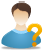 ИЭТ казеина 4,7. Каков заряд молекул казеина, растворенного в буферном растворе, приготовленном из 550 мл 0,1М раствора СН3СООН и 250 мл  0,1 М раствора СН3СООН? К(СН3СООН)=1,8·10-5.В случае электрофореза молекула белка перемещается к аноду. В какой среде, в отличие от ИЭТ, находится белок? Ответ поясните.Константы диссоциации белка равны Ка = 1,8·10-10, Кв = 2·10-6.Определить направление движения молекул белка в случае электрофореза при их нахождении в смеси из 20 мл 0,1н раствора дигидрофосфата натрия. Константа диссоциации К-(Н2РО4) = 6,2·10-8При решении проблемно-ситуационной задачи воспользуйтесь предложенным алгоритмом решения:1.Раствор, содержащий белки: альбумин (pI= 4,7), и глобулин (pI= 6,4) имеет pH = 8,0. Какие по знаку заряды имеют данные белки в этом растворе и к какому электроду (катоду или аноду) они будут перемещаться при электрофорезе? Какой белок будет перемещаться быстрее (считать, что радиусы сольватированных белков одинаковы)?Решение:R		R|                                pH>7	 |CH –NH2	CH−NH2|	 |COOH	COO¯В щелочной среде (рН>7) протонов Н+ очень мало, и их не хватает для протонирования аминогруппы.R		R |                            pH=7	 |CH –NH2	CH−NH3+|	 |COOH	COO¯В физиологических условиях (pH=7) и аминогруппа, и карбоксильная группа находятся в диссоциированном состоянии.R		R |                              pH<7	 |CH –NH2	CH−NH3+|	 |COOH	COOНальбумин (pI= 4,7) при pH = 8,0 будут заряжены отрицательно, глобулин (pI= 6,4) тоже отрицательно, при pH = 8,0при электрофорезе будут перемещаться к аноду, альбумины будет перемещаться быстрее, так меньше молекулярная масса и больше зарядПри каком из указанных значений pH раствора белка миоглобина (pI=8,2) он будет обладать максимальной электрофоретической подвижностью: а) 5,3; б) 7,1; в) 8,3?Решение:R		R |                      pH=8,2	 |CH –NH2	CH−NH3+|	 |COOH	COO¯R		R|                      pH>8,2	 |CH –NH2	CH−NH2|	 |COOH	COO¯R		R |                      pH<8,2	 |CH –NH2	CH−NH3+|	 |COOH	COOНРаствора белка миоглобина при рН= 5,3 – заряжен положительно; при рН= 7,1– заряжен положительно; при рН=  8,3 – отрицательно. При рН= 5,2 будет обладать максимальной электрофоретической подвижностью.№Состав буферной смеси, млСостав буферной смеси, млрН0,5% р-р желатинаЭтиловый спирт, млСтепень мутности№0,1н CH3COOH0,1н CH3COONaрН0,5% р-р желатинаЭтиловый спирт, млСтепень мутности11,80,23,81421,40,64,41431,01,04,71440,61,45,11450,21,85,714